 Содержание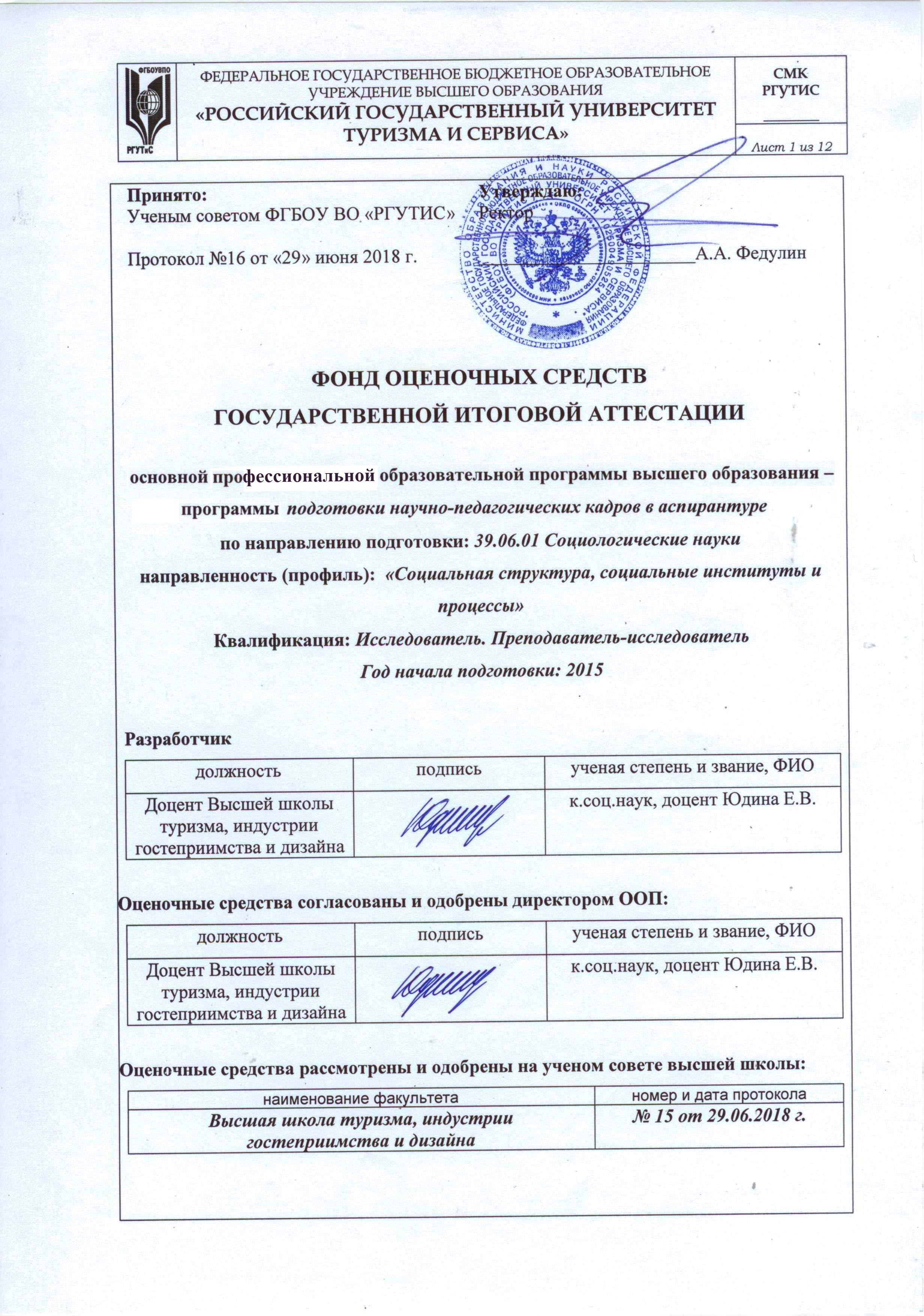 1. Перечень компетенций, которыми должны овладеть обучающиеся в результате освоения образовательной программы	32.	Типовые контрольные задания или иные материалы, необходимые для оценки результатов освоения основной образовательной программы.	41. Перечень компетенций, которыми должны овладеть обучающиеся в результате освоения образовательной программыГосударственная итоговая аттестация  относится базовой части программы подготовки аспирантов по направлению 39.06.01 Социологические науки, блок 4 и предполагает подготовку к сдаче и сдачу государственного экзамена и представление научного доклада об основных результатах подготовленной НКР (диссертации).Государственный экзамен позволяет оценить освоенные аспирантами следующие компетенции:УК-1 - способность к критическому анализу и оценке современных научных достижений, генерированию новых идей при решении исследовательских и практических задач, в том числе в междисциплинарных областях;УК-3 - готовность участвовать в работе российских и международных исследовательских коллективов по решению научных и научно-образовательных задач;	УК-4 - готовность использовать современные методы и технологии научной коммуникации на государственном и иностранном языках;ОПК-2 -  способность определять, транслировать общие цели в  профессиональной и социальной деятельности;ОПК-3 - способность к самостоятельному обучению новым методам исследования и к их развитию, к совершенствованию информационных технологий при решении задач профессиональной деятельности;ОПК-7 - готовность к преподавательской деятельности по основным образовательным программам высшего образования.ПК-5 - способность преподавать социологические дисциплины в вузах.Представление научного доклада об основных результатах подготовленной НКР (диссертации) - диссертации на соискание ученой степени кандидата социологических наук, позволяет оценить подготовленность к решению профессиональных задач в части научно-исследовательской деятельности в области социологии, в том числе готовность и соответствие подготовленной научно-квалификационной работы требованиям, предъявляемым к диссертациям на соискание ученой степени кандидата социологических наук по специальности 22.00.04 Социальная структура, социальные институты и процессы, а также выявить уровень освоения следующих компетенций:УК-2 - способность проектировать и осуществлять комплексные исследования, в том числе междисциплинарные, на основе целостного системного научного мировоззрения с использованием знаний в области истории и философии науки;УК-5 - способность следовать этическим нормам в профессиональной деятельности;УК-6 - способность планировать и решать задачи собственного профессионального и личностного развития;ОПК-1 - способность задавать, транслировать правовые и этические нормы в профессиональной и социальной деятельности;ОПК-4 - способность определять перспективные направления развития и актуальные задачи исследований в фундаментальных и прикладных областях социологии на основе изучения и критического осмысления отечественного и зарубежного опыта;ОПК-5 - способность самостоятельно проводить научные социологические исследования с использованием современных методов моделирования процессов, явлений и объектов, математических методов и инструментальных средств;ОПК-6 - способность использовать механизмы прогнозирования и проектирования инновационного развития социальных систем;ПК-1 - способностью проводить исследования процессов трансформации социально-структурных отношений общества по различным критериям, новых форм социального расслоения, радикальных изменений в тенденциях и направлениях социальной мобильности, ценностных ориентаций личностей и групп, моделей их поведения;ПК-2 - способностью выявлять закономерности общественного развития, участвовать в разработке практических предложений и рекомендаций по снижению уровня социальной напряженности;ПК-3 - способностью  анализировать государственную и ведомственную статистику, данные социологических исследований, собственные эмпирические данные, а также данные мировой социологической науки;	ПК-4 - способностью анализировать диалектические отношения равенства-неравенства между элементами социально-стратификационной структуры на различных уровнях социального пространства.Типовые контрольные задания или иные материалы, необходимые для оценки результатов освоения основной образовательной программы. Программа государственного экзаменаСовременные научные достижения в отечественной и зарубежной социологии: Объект и предмет социологии. Место социологии в системе социогуманитарного знания. Структура современной социологии. Макросоциологические парадигмы в социологии. Микросоциологические парадигмы в социологии. Интегративные парадигмы в социологии. Социология в Западной Европе XIX – начала XX вв. Классическая зарубежная социология. Современная зарубежная социология. Развитие социологии в России в XIX – начале XX вв. Советская и российская социология. Современная отечественная социология.Современные технологии научной коммуникации: Структура научной коммуникации. Современные методы и технологии научной коммуникации.Основы профессионально-личностного развития в профессиональной и социальной сфере: Механизмы и движущие силы развития личности. Проблема развития личности. Базовые понятия профессионального развития личности. Личность и профессиональная деятельность. Основные стадии развития личности по Э. Эриксону. Динамическая структура личности по К. К. Платонову. Методики для профотбора и профориентации . Основные подходы к проблеме развития личности в отечественных и зарубежных теориях. Моделирование в социологии. Современные информационные технологии: Особенности моделирования социальных процессов.  Роль моделирования в социологии. Информационные технологии: основные этапы становления и  развития. Место и роль информационных технологий в современном мире. Новые информационные технологии в социологии.Отечественный и зарубежный опыт социологических исследований в фундаментальных и прикладных областях социологии: Структура современной социологии. Этапы развития социологии в России. Проблемы социологических исследований в России. Теоретико-методологические основы прикладного исследования. Особенности прикладного исследования: зарубежный опыт. Фундаментальные исследования в социологии. Отечественный и зарубежный опыт социологических исследований в фундаментальных и прикладных областях социологии: сравнительный анализ.Механизмы прогнозирования и проектирования инновационного развития социальных систем: Сущность социального прогнозирования и социального проектирования. Этапы проектирования. Этапы прогнозирования. Методы социального прогнозирования и проектирования. Проблемы социального проектирования и социального прогнозирования в России. Подходы к классификации методов научного прогнозирования. Теоретико-прикладной анализ основ социального проектирования. Основные механизмы прогнозирования и проектирования инновационного развития социальных систем.Основы педагогической деятельности: Сущность педагогической деятельности. Основные виды педагогической деятельности. Структура педагогической деятельности. Функции педагогической деятельности.  Методы педагогической деятельности. Педагогическая деятельность как система.Нормативно-правовые основы разработки основных образовательных программ высшего образования: Нормативно-правовая основа разработки и существования образовательной программы. Правовые аспекты государственной политики в области образования. Цели и задачи реализации основной образовательной программы высшего образования. Методические основы проектирования и реализации основных образовательных программ высшего образования. Концепция инновационного подхода к стандартизации в образовании. Федеральные государственные образовательные стандарты. Независимая оценка образовательной деятельности образовательных организаций. Профессионально-общественная аккредитация.2.2 Формула и паспорт научной специальности 22.00.04 – Социальная структура, социальные институты и процессы для выполнения научно-квалификационной работы – диссертации на соискание ученой степени кандидата социологических наук.Содержанием специальности 22.00.04 – «Социальная структура, социальные институты и процессы» является анализ общества как сложной иерархизированной системы, находящейся в процессе функционирования, в контексте глобальных противоречивых тенденций и факторов, связанных с глобализацией и регионализацией. В связи с этим предполагается исследование происходящих в настоящее время процессов трансформации социально-структурных отношений общества по различным критериям, новых форм социального расслоения, радикальных изменений в тенденциях и направлениях социальной мобильности, ценностных ориентаций личностей и групп, моделей их поведения. Исследование указанных проблем должно проводиться на основе государственной и ведомственной статистики, анализа материалов данных социологических исследований, собственных эмпирических данных, а также данных мировой социологической науки. Объектами изучения являются конкретное состояние и уровень интеграции и дезинтеграции в социальном пространстве современного российского общества, его отдельных элементов, их иерархической соподчиненности. Особое внимание уделяется объективной диалектике отношений равенства-неравенства между элементами социально- стратификационной структуры на различных уровнях социального пространства. Это позволит предложить обоснованные рекомендации в сфере социальной политики, имеющие широкое социальное значение как на федеральном, так и на региональных и отраслевом уровнях. Области исследований: 1. Социальная структура и социальная стратификация. Понятие «социально- стратификационная структура общества». Различные критерии социальной стратификации. 2. Основные методологические подходы к изучению социальной структуры. Одномерность и многомерность стратификации. 3. Элементы социально-стратификационной структуры. Понятия «социальный слой» и «социальная группа»; их объективное и субъективное определение. Групповая социальная дистанция. 4. Теории социальной дифференциации/интеграции. Критерии социально- экономической дифференциации. 5. Трансформационные социально-стратификационные процессы современного российского общества. Основные пути формирования новой социальной структуры. 6. Становление гражданского общества в России, его элементы и структура. 7. Социальное неравенство, основные показатели и тенденции развития. Процессы углубления социального неравенства и их динамика. 8. Историко-теоретический анализ формирования новых социально- групповых общностей, их взаимодействия и иерархии. 9. Характерные особенности процессов социального расслоения, их биполярная направленность. 10. Плюрализация форм собственности и формирование новых экономических классов в России: класса собственников и класса наемных работников. 11. Социальная динамика и адаптация отдельных групп и слоев в трансформирующемся обществе. 12. Наемные работники, их социальная дифференцированность в зависимости от сектора занятости, профессиональной и отраслевой принадлежности, региона проживания. 13. Социальное содержание рабочего класса в современной России; новая интерпретация его сущности, социального состава, динамики. 14. Изменение социального статуса и деформация российской интеллигенции, ее профессиональная дифференциация. 15. Положение сельского производителя: наемный работник или собственник? 16. Трансформация элиты; экономическая и политическая элиты, их состав, функции, динамика развития. Формирование института власти.17. Проблема маргинализации населения России; понятие «маргинальный слой». 18. Феномен безработицы в России; особенности формирования, показатели развития. 19. Богатые и бедные в России. Их количественно-качественные показатели. Понятие «прожиточный минимум». 20. Среднедоходная группа населения и средний класс. Состав «старых» и «новых» средних слоев. 21. Роль социальных институтов в трансформации социальной структуры общества. 22. Властные отношения и их место в системе структурообразующих признаков. 23. Структурная перестройка и профессионально-отраслевая динамика занятого населения. 24. Понятие «социальная мобильность», ее основные направления и виды. Социальная мобильность как фактор изменения контуров социальной стратификации. 25. Социальная мобильность в современной России. Различные стратегии адаптационного поведения людей. 26. Социальные функции системы образования; функциональность и дисфункциональность профессионального образования. Рынок труда и профессиональное образование. 27. Автономия труда в социально-структурном пространстве: уровни, показатели, факторы. 28. Социально-производственные структуры и трансформация социально- структурных отношений. Групповая интегрированность. Трудовая мотивация в системе квалификации и содержательности труда работника. 29. Проблемы социальных конфликтов, социальной напряженности, проявления группового, корпоративного эгоизма. 30. Возрастные когорты в системе социально-структурных отношений. Молодежь на рынке труда, перспективы трудоустройства. Региональные особенности. 31. Здоровье населения в социальном контексте. Факторы, влияющие на формирование здорового поколения, как критерий социальной дифференциации. 32. Институт семьи как фактор стратификации общества. 33. Субъективный аспект социальной стратификации. Социальная идентификация, ее основные виды: социально-групповая, социально-слоевая идентификация. Типы идентификационного поведения. 34. Основные процедуры исследования социально-стратификационной структуры: - анализ материалов государственной статистики; - использование историографических методов; - вторичный анализ материалов социологических исследований; - анкетный опрос населения; - опрос экспертов; - многомерный анализ социологической информации; - теоретический анализ эмпирической информации. Отрасль наук: социологические науки3.	Методические материалы, определяющие процедуры оценивания результатов освоения образовательной программы3.1 Описание показателей и критериев оценивания компетенций, а также шкал оценивания государственного экзаменаГосударственный экзамен проводится анонимно в письменной форме по заранее утвержденным билетам. Аспиранты получают зашифрованный лист ответа, билет, содержащий задания (3 теоретических вопроса). Экзаменационные билеты подписываются руководителем образовательной программы и утверждаются деканом факультета.На Государственный экзамен выделяется до четырех академических часов. Оценка формируется на основе ответов на поставленные в билете вопросы по методике, утвержденной в фонде оценочных средств.По завершении государственного экзамена, каждый член комиссии проверяет зашифрованные работы и выставляет оценки. Выводятся итоговые оценки. Работы расшифровываются секретарем государственной экзаменационной комиссии. Далее комиссия на закрытом заседании обсуждает письменную работу и выставляет каждому студенту согласованную итоговую оценку. В случае расхождения мнения членов государственной экзаменационной комиссии по итоговой оценке на основе оценок, поставленных членами комиссии, решение принимается на закрытом заседании простым большинством голосов; при равном числе голосов голос председателя является решающим.Итоговая оценка по государственному экзамену сообщается аспиранту, проставляется в протокол экзамена, где расписывается председатель и секретарь комиссии. В протоколе экзамена фиксируются также номер и вопросы экзаменационного билета, по которым проводился экзамен.Протоколы государственного экзамена утверждаются председателем государственной экзаменационной комиссии или его заместителем, подшиваются в отдельную книгу и хранятся согласно номенклатуре дел. Письменные работы аспирантов на экзаменационные вопросы, и копии протоколов экзамена подшиваются в личные дела аспирантов.В период подготовки к государственному экзамену по направлению 39.06.01 Социологические науки аспирантам должны быть предоставлены необходимые консультации по дисциплинам, вошедшим в программу государственного экзамена.Методические материалы, определяющие процедуры оценивания государственного экзамена:3.2 Описание показателей и критериев оценивания компетенций, а также шкал оценивания представления научного доклада по результатам выполнения научно-квалификационной работы - диссертации на соискание ученой степени кандидата социологических наукНаучно-квалификационная работа - диссертация на соискание ученой степени кандидата социологических наук, должна соответствовать критериям, установленным для научно-квалификационной работы (диссертации) на соискание ученой степени кандидата наук, и оформлена в соответствии с требованиями Положения о присуждении ученых степеней, утвержденного постановлением Правительства Российской Федерации от 24.09.2013 № 842 «О порядке присуждения ученых степеней».Представление основных результатов выполненной научно-квалификационной работы (диссертации) проводится в форме научного доклада. Научный доклад – документ, в котором выпускник излагает основное содержание результатов научно-квалификационной работы.Научный доклад – документ, в котором выпускник излагает основное содержание результатов научно-квалификационной работы.Структура научного доклада:а) обложка;б) оглавление;в) текст научного доклада на основании результатов научно-квалификационной работы:г) введение, включающее в себя следующие основные структурные элементы:- актуальность темы научно-исследовательской деятельности;- степень научной разработанности проблемы;- объект и предмет исследования;- цели и задачи исследования;- теоретико-методологическая и эмпирическая база исследования;- научная новизна исследования и положения, выносимые на защиту;- теоретическая и практическая значимость работы;- степень достоверности и апробация результатов;- структура работы.д) основное содержание – текст научного доклада, разделенный на главы или разделы, которые нумеруются арабскими цифрами;е) в заключении излагаются итоги научно-квалификационной работы, рекомендации и перспективы дальнейшей разработки темы;ж) список опубликованных автором работ по теме научного исследования в научных изданиях, в том числе  рекомендуемых в Перечне рецензируемых изданий ВАК РФ.Объем научного доклада по результатам научно-исследовательской работы должен составлять не менее 16–18 страниц.Требования, предъявляемые к структуре, содержанию, порядку оформления, рецензирования и порядку представления научно-квалификационной работы в государственную экзаменационную комиссию содержатся в локальном акте Университета – Положении о порядке проведения государственной итоговой аттестации по образовательным программам высшего образования – программам подготовки научно-педагогических кадров высшей квалификации в аспирантуре.Текст научного доклада отзыв научного руководителя и рецензия передаются в комиссию.Текст научного доклада вместе с отзывом и рецензиями за 7 календарных дней до проведения заседания комиссии размещаются в электронно-библиотечной системе Университета. Доступ лиц к текстам научных докладов должен быть обеспечен в соответствии с законодательством Российской Федерации. Выпускник должен быть ознакомлен с отзывом и рецензиями не позднее чем за 10 календарных дней до представления доклада о результатах научно-квалификационной работы.Научный доклад по результатам научно-квалификационной работы проводится на заседании комиссии в устной форме в следующем порядке:- представление научного доклада выпускником об основных результатах подготовленной им научно-квалификационной работы (не более 20 минут);- вопросы членов государственной экзаменационной комиссии и присутствующих после доклада выпускника;- ответы выпускника на заданные вопросы;- оглашение секретарем комиссии отзыва научного руководителя на научно-квалификационную работу;- оглашение рецензий на научно-квалификационную работу;- ответы выпускника на замечания научного руководителя и рецензентов.Результаты представления научного доклада по выполненной научно-квалификационной работе определяются оценками «отлично», «хорошо», «удовлетворительно», «неудовлетворительно». Оценки «отлично», «хорошо», «удовлетворительно» означают успешное прохождение государственного аттестационного испытания.На каждое лицо, представившее научный доклад по результатам научно-квалификационной работы, оформляется протокол. В протокол вносятся мнения членов государственной экзаменационной комиссии о научно-квалификационной работе, уровне компетенций, знаниях и умениях,  выявленных в процессе государственной итоговой аттестации, перечень заданных вопросов, характеристика ответов на них, а также вносится запись особых мнений членов комиссии. Протокол подписывается председателем и секретарем комиссии.Методические материалы, определяющие процедуры оценивания представления научного доклада об основных результатах подготовленной научно-квалификационной работыНомер вопроса билетаОцениваемые компетенцииКритерии оценки Бальная оценка 1УК-1, УК-3, УК-45 баллов (отлично) - аспирант демонстрирует содержательный и логически выстроенный ответ на поставленный вопрос, ориентируется в различных теоретических подходах, к проблеме, выявляет связь с профессиональной деятельностью5 баллов (отлично)1УК-1, УК-3, УК-44 балла (хорошо) - аспирант демонстрирует неполное знание ответов на поставленные вопросы, но при этом ориентируется в их основном содержании и достаточно логично отвечает на поставленные вопросы4 балла (хорошо)1УК-1, УК-3, УК-43 балла (удовлетворительно) - аспирант демонстрирует частичное знание и отвечает на поставленные вопросы в общем3 балла (удовлетворительно)1УК-1, УК-3, УК-4Неудовлетворительно - аспирант не раскрывает содержание вопросов  и демонстрирует полнее отсутствие знаний по программеНеудовлетворительно2ОПК-2, ОПК-35 баллов (отлично) - аспирант демонстрирует содержательный и логически выстроенный ответ на поставленный вопрос, ориентируется в различных теоретических подходах, к проблеме, выявляет связь с профессиональной деятельностью5 баллов (отлично)2ОПК-2, ОПК-34 балла (хорошо) - аспирант демонстрирует неполное знание ответов на поставленные вопросы, но при этом ориентируется в их основном содержании и достаточно логично отвечает на поставленные вопросы4 балла (хорошо)2ОПК-2, ОПК-33 балла (удовлетворительно) - аспирант демонстрирует частичное знание и отвечает на поставленные вопросы в общем3 балла (удовлетворительно)2ОПК-2, ОПК-3Неудовлетворительно - аспирант не раскрывает содержание вопросов  и демонстрирует полнее отсутствие знаний по программеНеудовлетворительно3ОПК-7, ПК-55 баллов (отлично) - аспирант демонстрирует содержательный и логически выстроенный ответ на поставленный вопрос, ориентируется в различных теоретических подходах, к проблеме, выявляет связь с профессиональной деятельностью5 баллов (отлично)3ОПК-7, ПК-54 балла (хорошо) - аспирант демонстрирует неполное знание ответов на поставленные вопросы, но при этом ориентируется в их основном содержании и достаточно логично отвечает на поставленные вопросы4 балла (хорошо)3ОПК-7, ПК-53 балла (удовлетворительно) - аспирант демонстрирует частичное знание и отвечает на поставленные вопросы в общем3 балла (удовлетворительно)3ОПК-7, ПК-5Неудовлетворительно - аспирант не раскрывает содержание вопросов  и демонстрирует полнее отсутствие знаний по программеНеудовлетворительно№Оцениваемый параметрОцениваемые компетенцииКритерий оценкибаллМатериалы к защите и доклад(оцениваются каждым членом Государственной экзаменационной комиссии)УК-2, УК-5, УК-6, ОПК-1, ОПК-4, ОПК-5, ОПК-6 ПК-1, ПК-2, ПК-3, ПК-4 Аргументированное обоснование актуальности выбранной темы, чёткость выбора предмета и объекта исследования, постановка цели и задач исследования2-5Материалы к защите и доклад(оцениваются каждым членом Государственной экзаменационной комиссии)УК-2, УК-5, УК-6, ОПК-1, ОПК-4, ОПК-5, ОПК-6 ПК-1, ПК-2, ПК-3, ПК-4 Соответствие структуры работы поставленным целям и задачам2-5Материалы к защите и доклад(оцениваются каждым членом Государственной экзаменационной комиссии)УК-2, УК-5, УК-6, ОПК-1, ОПК-4, ОПК-5, ОПК-6 ПК-1, ПК-2, ПК-3, ПК-4 Использование литературы: широкий спектр источников, степень проработанности проблемы; актуальность источников2-5Материалы к защите и доклад(оцениваются каждым членом Государственной экзаменационной комиссии)УК-2, УК-5, УК-6, ОПК-1, ОПК-4, ОПК-5, ОПК-6 ПК-1, ПК-2, ПК-3, ПК-4 Логика изложения, стиль изложения2-5Материалы к защите и доклад(оцениваются каждым членом Государственной экзаменационной комиссии)УК-2, УК-5, УК-6, ОПК-1, ОПК-4, ОПК-5, ОПК-6 ПК-1, ПК-2, ПК-3, ПК-4 Теоретическое обоснование и раскрытие сущности по выбранной темеМатериалы к защите и доклад(оцениваются каждым членом Государственной экзаменационной комиссии)УК-2, УК-5, УК-6, ОПК-1, ОПК-4, ОПК-5, ОПК-6 ПК-1, ПК-2, ПК-3, ПК-4 Широта информационно-аналитической базы, степень подкрепленности теоретических положений результатами авторских исследований2-5Материалы к защите и доклад(оцениваются каждым членом Государственной экзаменационной комиссии)УК-2, УК-5, УК-6, ОПК-1, ОПК-4, ОПК-5, ОПК-6 ПК-1, ПК-2, ПК-3, ПК-4 Наличие и качество научной новизны, обоснованность предлагаемых рекомендаций2-5Материалы к защите и доклад(оцениваются каждым членом Государственной экзаменационной комиссии)УК-2, УК-5, УК-6, ОПК-1, ОПК-4, ОПК-5, ОПК-6 ПК-1, ПК-2, ПК-3, ПК-4 Теоретическая и практическая ценность полученных результатов исследования и рекомендаций2-5Материалы к защите и доклад(оцениваются каждым членом Государственной экзаменационной комиссии)УК-2, УК-5, УК-6, ОПК-1, ОПК-4, ОПК-5, ОПК-6 ПК-1, ПК-2, ПК-3, ПК-4 Наличие, качество и информативность графических материалов (таблиц, графиков, диаграмм, рисунков, схем), качество приложений2-5Материалы к защите и доклад(оцениваются каждым членом Государственной экзаменационной комиссии)УК-2, УК-5, УК-6, ОПК-1, ОПК-4, ОПК-5, ОПК-6 ПК-1, ПК-2, ПК-3, ПК-4 Качество оформления 2-52Оценка рецензентаУК-2, ОПК-4, ОПК-5, ОПК-6,  ПК-1, ПК-2, ПК-3, ПК-4Замечания отсутствуют/незначительные замечания дискуссионного характера52Оценка рецензентаУК-2, ОПК-4, ОПК-5, ОПК-6,  ПК-1, ПК-2, ПК-3, ПК-4Есть незначительные замечания 42Оценка рецензентаУК-2, ОПК-4, ОПК-5, ОПК-6,  ПК-1, ПК-2, ПК-3, ПК-4Существенные замечания32Оценка рецензентаУК-2, ОПК-4, ОПК-5, ОПК-6,  ПК-1, ПК-2, ПК-3, ПК-4Отрицательная оценка23Ответы на вопросы членов ГЭК (оцениваются каждым членом Государственной экзаменационной комиссии)УК-2, УК-6, ОПК-1, ОПК-4, ОПК-5, ОПК-6 ПК-1, ПК-2, ПК-3, ПК-4Ответы полные53Ответы на вопросы членов ГЭК (оцениваются каждым членом Государственной экзаменационной комиссии)УК-2, УК-6, ОПК-1, ОПК-4, ОПК-5, ОПК-6 ПК-1, ПК-2, ПК-3, ПК-4Ответы относительно полные43Ответы на вопросы членов ГЭК (оцениваются каждым членом Государственной экзаменационной комиссии)УК-2, УК-6, ОПК-1, ОПК-4, ОПК-5, ОПК-6 ПК-1, ПК-2, ПК-3, ПК-4Значительные затруднения при ответах33Ответы на вопросы членов ГЭК (оцениваются каждым членом Государственной экзаменационной комиссии)УК-2, УК-6, ОПК-1, ОПК-4, ОПК-5, ОПК-6 ПК-1, ПК-2, ПК-3, ПК-4Практическое отсутствие правильных ответов2Итоговая оценка (определяется как средняя арифметическая)Итоговая оценка (определяется как средняя арифметическая)Итоговая оценка (определяется как средняя арифметическая)отлично4,5-5Итоговая оценка (определяется как средняя арифметическая)Итоговая оценка (определяется как средняя арифметическая)Итоговая оценка (определяется как средняя арифметическая)хорошо3,5-4,4Итоговая оценка (определяется как средняя арифметическая)Итоговая оценка (определяется как средняя арифметическая)Итоговая оценка (определяется как средняя арифметическая)удовлетворительно2,5-3,4Итоговая оценка (определяется как средняя арифметическая)Итоговая оценка (определяется как средняя арифметическая)Итоговая оценка (определяется как средняя арифметическая)неудовлетворительноМенее 2,4